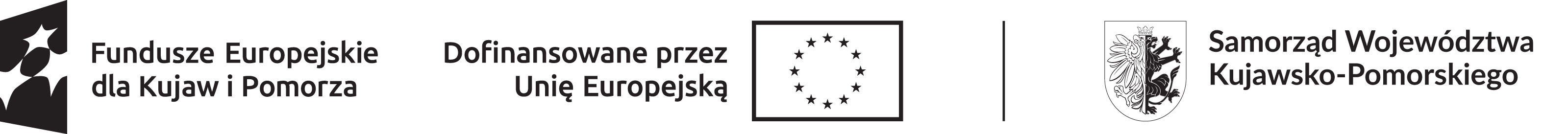 …………………………….                                                                                                                        ………………………               (pieczątka firmy)                                                                                                                                                                                                        nr listy płac  w PUP                                    Lista obecności za miesiąc………………. 20….r. osoby odbywającej stażOznaczenia:	NU- nieobecność usprawiedliwiona (wezwanie do sądu lub przed organ administracji publicznej)NN- nieobecność nieusprawiedliwionaC- choroba  (udokumentowana zwolnieniem lekarskim na druku ZUS ZLA, oryginał zwolnienia należy przedłożyć w PUP; NIP 893 129 15 58)DW- dzień wolny (art. 53 ust.7 ustawy o promocji zatrudnienia i instytucjach rynku pracy) oryginał wniosku należy dołączyć do listy obecnościSoboty, niedziele i święta należy wykreślićDostarczono do PUP dnia ……………….…….20….r.   Sprawdzono pod względem:                                                                                                                        ……………………………………………                                                       ………………………………………                             Merytorycznym - pieczątka i podpis pracownika PUP                                                                     (pieczęć firmowa i podpis Organizatora stażu)dzień                                  imię i nazwisko stażysty…………………………………………………………..1.2.3.4.5.6.7.8.9.10.11.12.13.14.15.16.17.18.19.20.21.22.23.24.25.26.27.28.29.30.31.*Uwaga: Czas pracy bezrobotnego odbywającego staż nie może przekraczać 8 h na dobę i 40 h tygodniowo a bezrobotnego będącego osobą niepełnosprawną zaliczoną do znacznego lub umiarkowanego stopnia niepełnosprawności – 7 h na dobę i 35 h tygodniowo (Rozporządzenie MPiPS z 20.08.2009 r. w sprawie szczegółowych warunków odbywania stażu przez bezrobotnych  Dz. U. Nr 142, poz. 1160).Na wniosek bezrobotnego odbywającego staż, pracodawca jest obowiązany do udzielenia dni wolnych w wymiarze dwóch dni za każde 30 dni kalendarzowe odbywania stażu. Za dni wolne przysługuje stypendium. Za ostatni miesiąc odbywania stażu pracodawca jest obowiązany udzielić dni wolnych przed upływem terminu zakończenia stażu (Art. 53.1 pkt 7a Ustawy o promocji zatrudnienia i instytucjach rynku pracy). ORYGINAŁ LISTY OBECNOŚCI ORGANIZATOR STAŻU  MUSI DOSTARCZYĆ DO PUP W LIPNIE W TERMINIE 5 DNI PO ZAKOŃCZENIU KAŻDEGO MIESIĄCA DO POKOJU NR 16. NIE DOSTARCZENIE LISTY OBECNOŚCI W TERMINIE LUB DOSTARCZENIE LISTY NIEKOMPLETNEJ (TZN. NIECZYTELNEJ LUB BEZ WYMAGANYCH PODPISÓW, ZAŁĄCZNIKÓW, CZY PIECZĄTEK) SPOWODUJE WSTRZY-MANIE, A TYM  SAMYM OPÓŹNIENIE WYPŁATY STYPENDIUM STAŻOWEGO AŻ DO USUNIĘCIA STWIERDZONYCH BRAKÓW, BEZ PRAWA DO NALICZENIA ODSETEK ZA ZWŁOKĘ. LISTA OBECNOŚCI MUSI BYĆ PROWADZONA NA BIEŻĄCO.Organizator stażu pozostawia w swojej dokumentacji kopię listy obecności potwierdzoną za zgodność z oryginałem.*Uwaga: Czas pracy bezrobotnego odbywającego staż nie może przekraczać 8 h na dobę i 40 h tygodniowo a bezrobotnego będącego osobą niepełnosprawną zaliczoną do znacznego lub umiarkowanego stopnia niepełnosprawności – 7 h na dobę i 35 h tygodniowo (Rozporządzenie MPiPS z 20.08.2009 r. w sprawie szczegółowych warunków odbywania stażu przez bezrobotnych  Dz. U. Nr 142, poz. 1160).Na wniosek bezrobotnego odbywającego staż, pracodawca jest obowiązany do udzielenia dni wolnych w wymiarze dwóch dni za każde 30 dni kalendarzowe odbywania stażu. Za dni wolne przysługuje stypendium. Za ostatni miesiąc odbywania stażu pracodawca jest obowiązany udzielić dni wolnych przed upływem terminu zakończenia stażu (Art. 53.1 pkt 7a Ustawy o promocji zatrudnienia i instytucjach rynku pracy). ORYGINAŁ LISTY OBECNOŚCI ORGANIZATOR STAŻU  MUSI DOSTARCZYĆ DO PUP W LIPNIE W TERMINIE 5 DNI PO ZAKOŃCZENIU KAŻDEGO MIESIĄCA DO POKOJU NR 16. NIE DOSTARCZENIE LISTY OBECNOŚCI W TERMINIE LUB DOSTARCZENIE LISTY NIEKOMPLETNEJ (TZN. NIECZYTELNEJ LUB BEZ WYMAGANYCH PODPISÓW, ZAŁĄCZNIKÓW, CZY PIECZĄTEK) SPOWODUJE WSTRZY-MANIE, A TYM  SAMYM OPÓŹNIENIE WYPŁATY STYPENDIUM STAŻOWEGO AŻ DO USUNIĘCIA STWIERDZONYCH BRAKÓW, BEZ PRAWA DO NALICZENIA ODSETEK ZA ZWŁOKĘ. LISTA OBECNOŚCI MUSI BYĆ PROWADZONA NA BIEŻĄCO.Organizator stażu pozostawia w swojej dokumentacji kopię listy obecności potwierdzoną za zgodność z oryginałem.Liczba wykorzystanych dni wolnych w bieżącym miesiącuLiczba wykorzystanych dni wolnych od początku trwania stażu